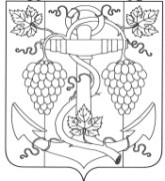 СОВЕТ ЗАПОРОЖСКОГО СЕЛЬСКОГО ПОСЕЛЕНИЯ ТЕМРЮКСКОГО РАЙОНАР Е Ш Е Н И Е  № 276LХХXV  сессия                                                                                                     III  созыва25 января  2018 года		          	                                                     ст-ца ЗапорожскаяОб утверждении тарифов МУП «ЖКХ-Запорожское» Темрюкского района Краснодарского края на услуги по накоплению и транспортировке  твердых коммунальных отходов на территории Запорожского сельского поселения Темрюкского района  на 2019 годВ соответствии с п. 18 ч. 1 ст. 14 Федерального закона № 131- ФЗ «Об общих принципах организации  местного самоуправления в Российской Федерации», Законом Краснодарского края от 8 августа 2016 года  № 3459- КЗ «О закреплении за сельскими поселениями Краснодарского края отдельных вопросов  местного значения», п. 6 ст. 23 Федерального закона от 29 декабря 2014 года № 458- ФЗ « О внесении изменений в Федеральный закон «Об отходах производства и потребления», отдельные законодательные акты Российской Федерации и признании утратившими силу отдельных законодательных актов (положений законодательных актов) Российской Федерации», постановлением главы  администрации  (губернатора) Краснодарского края от 17 марта 2017 года № 175 «Об утверждении нормативов накопления твердых коммунальных отходов в Краснодарском крае», подпункта 5 пункта 1 Устава Запорожского сельского   поселения Темрюкского района, Совет Запорожского сельского поселения Темрюкского  района РЕШИЛ:1.Утвердить тариф на услуги МУП «ЖКХ- Запорожское» Темрюкского района Краснодарского края без учета НДС:- для населения вывоз ТКО с 1 (одного) человека в месяц – 85,00 руб.;-  для предприятий и организаций – 555,00 руб.  1 куб.м.2. Утвердить калькуляцию  на услугу по сбору, транспортировке твердых коммунальных отходов от населения на 2019 год.3. Контроль за исполнением настоящего решения возложить на заместителя главы Запорожского сельского поселения Темрюкского района Н.А. Семенова. и директора МУП «ЖКХ–Запорожское» Н.В. Еремий4. Общему отделу администрации Запорожского сельского поселения Темрюкского района (Гуржий) официально опубликовать настоящее постановление в периодическом печатном издании газете Темрюкского района «Тамань», официально опубликовать (разместить) на официальном сайте муниципального образования Темрюкский район и информационно –телекоммуникационной сети «Интернет», а так же разместить на официальном сайте администрации Запорожского сельского поселения Темрюкского района.5. Настоящее решение вступает в силу на следующий день после его официального опубликования и распространяет свои действия на правоотношения, возникшие с 1 января 2019 года.Глава Запорожского сельского поселения  Темрюкского района__________________Н.Г. КолодинаПредседатель СоветаЗапорожского сельского поселенияТемрюкского района__________________И.Р. Абрамян